ارزشیای ریاضی ششم – یادآوری عددنویسی ردیفسوالنمره1محورها را کامل کنید . ابتدا محل تقریبی اعداد داده شده را روی محور مشخص کنید . سپس برای نقطه های مشخص شده یک عدد مناسب به طور تقریبی بنویسید . 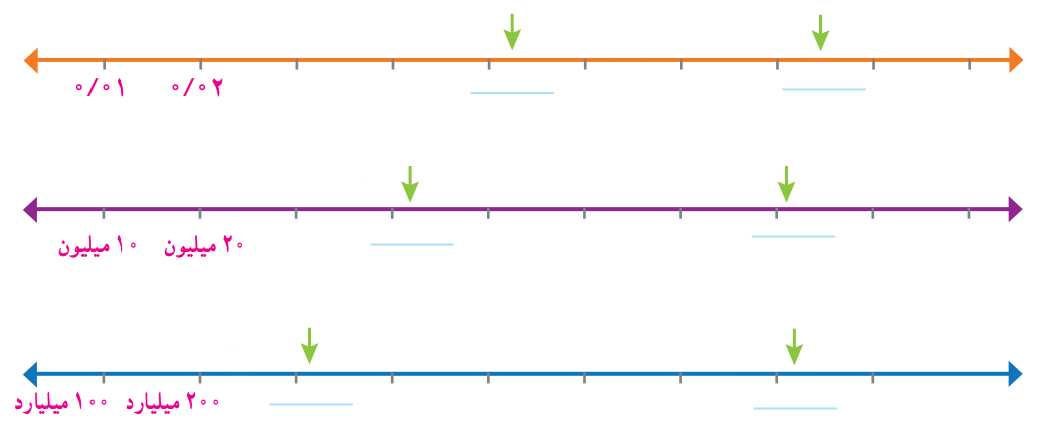 2در جای خالی عدد مناسب بنویسید .عددی فرد بین 2000 و 2700 : ........................بزرگ ترین عدد 9 رقمی با طبقه ی میلیون 124 ( بدون تکرار رقم ها ) : .........................................عددی بین 55000 و 67000 با 1 ، 7 ، 0 ، 6 و 5 ( بدون تکرار رقم ها ) : ..........................................3اعداد زیر را مقایسه کنید . 4الگوهای عددی زیر را ادامه دهید .5اعداد زیر را با تقریب های داده شده بنویسید .